Publicado en Madrid el 20/07/2020 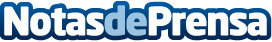 La Cultura Conservera de Frinsa para "latear" como nadie este verano¿La Cultura Conservera? Sí. Hay que aprender bien este concepto porque este verano cualquier persona va a acabar conociéndolo a la perfección. Tanto para los que ya son aficionados de las conservas como para los que no, Frinsa las descubre como lo que son: un producto de la mayor calidad y muy saludableDatos de contacto:Sandra García (Comunicación Frinsa)649 111 233Nota de prensa publicada en: https://www.notasdeprensa.es/la-cultura-conservera-de-frinsa-para-latear Categorias: Nutrición Gastronomía Restauración Consumo http://www.notasdeprensa.es